AbstractContent for ATOWM Series II, Rules of Magic for the Astral Plane, Video Commentary, Program Thirty-One, 10.15 continuing Rule X, THE PRESENT AND THE FUTURE, 3:05 hr; pages 322-336.Program 31: A Treatise on White Magic – Rules of Magic for the Astral Plane – Rule X 10.15 983 MB .wmv file
Video by Michael D. Robbins. 23Aug2018 / 3:05 hr.Program 31: A Treatise on White Magic – Rules of Magic for the Astral Plane – Rule X 10.15 173 MB .mp3 file
Audio by Michael D. Robbins. 23Aug2018 / 3:05 hr.TranscriptHello everybody, we are continuing now with the section on the rules for magic on the astral plane from A Treatise on White Magic. … we're on the 31st program and around the 15th program for rule 10. DK is beginning to offer us some advice and we will see how that goes. We started this earlier, I think, but it needs attention: The effort on the part of all aspirants should not be to resist and repel the pressure or to fight and ward off. Such a method centres the attention upon the not-self and leads to added chaos. The effort should be along the lines of an endeavour to make contact with the higher self, and keep it stable and steady, and to be in such direct alignment that the force and power of the soul may be poured upon and through the lower threefold nature. This pouring through will bring about a steady radiation which will affect the surroundings exactly in proportion to the extent of the inner contact, and in direct relation to the clarity of the channel linking the physical brain to the causal body. The aspirant should also strive after that self-forgetfulness which merges itself in the good of those contacted. This self-forgetfulness refers to the lower self. Self-recollectedness and self-forgetfulness should be companions. TWM 321-322 The effort on the part of all aspirants should not be to resist and repel the pressure or to fight and ward off. Well the pressure of course is coming from higher and better sources, but they are experienced dissonantly by the present organization of the personality. It's the same thing when a more advanced disciple steps into the life of an average person or an aspirant, or when a master steps into the life over the disciple or lower initiate, there always will be a disturbance. Such a method centres the attention upon the not-self and leads to added chaos. The effort should be along the lines of an endeavour to make contact with the higher self, and keep it stable and steady, and to be in such direct alignment that the force and power of the soul may be poured upon and through the lower threefold nature. … This pouring through will bring about a steady radiation which will affect the surroundings exactly in proportion to the extent of the inner contact, and in direct relation to the clarity of the channel linking the physical brain to the causal body. Well, this is what we're after. We're after steady soul radiation; something difficult to achieve, something that we understand theoretically, but to make it real is another matter. So this alignment direct relation of the causal body with the physical brain is what is required.The aspirant should also strive after that self-forgetfulness which merges itself in the good of those contacted. This self-forgetfulness refers to the lower self. How many think this way, when contacting others. What is one who is for others? What is the good for you? I was in a convent in far northern city called Trumska [?] in Norway, and what was it … this was the motto of the nuns who were there in that place and I went for the music, usually the the Vespers the evening prayers of which were recited well actually presented rather than a kind of Gregorian chant. Very beautiful.  Anyway, what is it for you? The whole idea that the Christ is the man, for others, the one for others, this self-forgetfulness refers to the lower self self recollecting this. Self-recollectedness and self-forgetfulness should be companions.This is so important because is that along with self-forgetfulness there is a definite self-remembrance, which relates to the higher self; a self recollectedness Even the beginning of A Treatise on White Magic we get the idea of gathering the forces. So we have to always realize what identity we have even as we are overlooking and not paying a whole lot of attention to the demands of the personality. We can use the personality skillfully as an instrument, but personality demands for their own sake, these we tend to ignore if we can. 0:05:00 The man who aims at providing a point of contact, between conditions of chaos and Those Who work for constructive ends and order, should likewise use that most necessary factor of common-sense in all that he does. This involves always obedience to the law of economy of force, due to discrimination, and a true sense of values. Where these are present, time will be economised, strength will be husbanded, energy will be wisely distributed, excessive zeal will be eliminated, and the Great Ones will be able to depend upon an aspirant's sagacity and thus find a helper. TWM 323The man who aims at providing a point of contact, between conditions of chaos and Those Who work for constructive ends and order, should likewise use that most necessary factor of common-sense in all that he does. DK tells us as the sixth ray is rather devoid of common sense, and hence the disorganized state of the world. All this was straighten out on the seventh ray, I gather. But the sixth ray monads, He tells us, don't get along so well with the seventh ray monads. That's considered from a very [sniff] high point of view. Anyway, From video #30 – It is needless for us to concern ourselves with that which lies far ahead of the race. Immediate problems call for attention—problems which are personal or racial and which all concern the control of the astral vehicle. Opportunity is offered to demonstrate in chaos the potentialities of the ego or soul, and its capacity to control and dominate in its little sphere of influence. Therein lies for all aspirants at this time the peculiar effort of the coming days, and I would—for your guidance—make certain suggestions to be followed by you or not as deemed wise.We must remember that every aspirant is a focal point of energy and should be, in his place, a conscious focal point. In the midst of the whirl and storm he should make his presence felt. The Law of action and re-action works here, and often the Great Ones (foreseeing the need of just such points of inner contact in periods of world unrest, such as the present) gather into certain localities those who are aspirants to service. They act as a balance and aid the general plan, and at the same time they themselves learn much needed lessons. TWM 320
midway we stand between the chaos and the masters behind the warriors twixt the light and dark blazes the light of hierarchy. Well the dark is the chaos, and to a great extent the black lodge works through the induction of chaos which always confuses people, and makes their activity ineffective. So this is all part of DK's advice. What does it say here? He is kind of offering us suggestions. I’m making certain suggestions, He says, suggestions to be followed by you or not as deemed wise. We must remember that every aspirant is a focal point of energy and should be, in his place, a conscious focal point. In the midst of the whirl and storm he should make his presence felt. The Law of action and re-action works here, and often the Great Ones (foreseeing the need of just such points of inner contact in periods of world unrest, such as the this one [laughter] … gather into certain localities those who are aspirants to service and there was that. But at least in the New York area, two major centers, and Alice Bailey was holding those ashramic meetings every month at the time of the full moon, more or less as I understand it. Anyway, people are positioned with an important plan-related end in view.They act as a balance and aid the general plan, and at the same time they themselves learn much needed lessons. The man who aims at providing a point of contact, between conditions of chaos and Those Who work for constructive ends and order, should likewise use that most necessary factor of common-sense in all that he does. This involves always obedience to the law of economy of force, due to discrimination, and a true sense of values. Where these are present, time will be economised, strength will be husbanded, energy will be wisely distributed, excessive zeal will be eliminated, and the Great Ones will be able to depend upon an aspirant's sagacity and thus find a helper. TWM 320So common-sense that is the sixth sense, it synthesizes all the other senses, but if they're generally implies in our language a level head, a realistic approach to life on the physical plane, and on other planes, and wild exaggerations and minimizations do not occur. This involves always obedience to the law of economy of force, due to discrimination and the true sense of values so the idea is not to waste. And this is discrimination, and we must have discrimination; according to the higher values. Which in this case of course, are soul values. Do we live according to soul values? Sometimes one has to be a little bit tough, a little harsh, on circumstances that do not give way easily to sweet reason. Jesus, I guess it was Jesus, He threw the money changers out of the temple. There are many ways in which a high soul sometimes has to act, with force, with strength, and with the first ray, and that which does not look so pleasant. Sometimes we confuse spirituality with pleasantness and it isn't so, because pleasantness so often simply preserves and inadequate condition, instead of disrupting it according to the demands of an higher archetype. Where these are present, time will be economised, strength will be husbanded, energy will be wisely distributed, excessive zeal will be eliminated, and that's the tempering of the sixth ray and the Great Ones will be able to depend upon an aspirant's sagacity and thus find a helper. Sagacity, sage wisdom, that's the idea behind it. So … how does Master DK describe common-sense? And here we have it. … probably good to take this in: This involves always obedience to the law of economy of force It's a third ray law, but it's the Builder of the foundation, everything is based upon it. If we the old saying waste not want not. If you waste, it just won't be there what you need it; will not be there when the presence of that which you need counts the most. So obedience to the law of economy of force, due to discrimination between what is of the soul and what is of the personality and a true sense of values. Spiritual values based upon, well, what the soul seeks to accomplish, what the plan seeks to accomplish where these are present time will be anonymized, strength will be husbanded, no great dilation of time. Time is very important time is so important Master morya said that if someone wastes your time it's murder; if you waste your own time is suicide. Those are pretty strong words: energy will be wisely distributed not scattered all over the place. It's a danger under the Aquarian energy, this scattering of energy and, excessive zeal or the ray of undue emphasis will be eliminated or at least the excesses of the ray of undue emphasis, the sixth ray, will be eliminated, and the Great Ones will be able to depend upon an aspirant's sagacity and thus find a helper. 0:12:30 [sixth ray warning]All occult training has in view the development of the aspirant so that he may indeed be a focal point of spiritual energy. It should be remembered, however, that under the law, this training will be cyclic, and will have its ebb and flow, as all else in nature. Times of activity succeed times of pralaya, and periods of registered contact alternate with periods of apparent silence. Note here the choice of words. This alternation is due to the imposition of the Law of Periodicity and if the student develops as desired, each pralayic period is succeeded by one of greater activity, and of more potent achievement. Rhythm, ebb and flow, and the measured beat of the pulsating life are ever the law of the universe, and in learning to respond to time vibration of the high Places this rhythmic periodicity must be borne in mind. The same law governs a human being, a planet, a solar system—all centres or focal points of energy in some greater Life. If such work as you are doing is to succeed (and it is largely the work of developing the ability to touch certain currents on mental levels—currents which emanate from the higher self, from your egoic group, or from the Master) definite planned conditions must be provided. Certain factors must be present. If they do not exist, then the currents are (if I may so express it) deflected, and contact fails of accomplishment. If occupation with mundane affairs is necessitated—and such periods come in every life cycle—then the attention should be concentrated on these details, and the higher contact may be then temporarily unrealised. Such attention to affairs on the physical plane is not necessarily loss of time, for it may be as much a part of the plan at that particular time as any other kind of service. Full expression and consciousness on each and every plane is the objective, remembering that each plane with its varying states of consciousness is equally a part of the divine Life. What is lacking as yet with the majority of aspirants is a synthetic consciousness and the capacity to hold and register continuity. TWM 323-324All occult training has in view the development of the aspirant so that he may indeed be a focal point of spiritual energy. Instead of obstructive unit of personal force. It should be remembered, however, that under the law, this training will be cyclic, and will have its ebb and flow, as all else in nature. So that there may be assimilation and right application.Times of activity succeed times of pralaya relative pralaya, and periods of registered contact alternate with periods of apparent silence. Apparent silence, because there still is supervision. This avoids what we call burnout. I'm sure we've all had that experience of over-stimulation, and eventually it creates a certain condition of disorganization in the vehicle, and then you have to regather the organization, you have to rest so that the elements of the vehicle are ready to respond, instead of being greatly fatigued by excessive contact.Note here the choice of words. Apparent silence. It's not really silence; the higher forces are aware. This alternation is due to the imposition of the Law of Periodicity and if the student develops as desired, each pralayic period is succeeded by one of greater activity, and of more potent achievement. Well, that's the second fundamental. What do you call them? These are the principles of the Secret Doctrine, the foundation. Those are not quite the right words, but principles of the Secret Doctrine, the right word escapes me, but these are the fundamentals the second law. The law of periodicity. So the imposition of the law periodicity and if the student develops as desired, each pralayic period is succeeded by one of greater activity, and of more potent achievement. the factor of rest the need for regrouping the need for rejuvenation, regeneration is always needed after you subject any system to a lot of rigor and demand. So, we have to remember that there are moments to rest. How often it has been that Master DK advised His students, ‘well, don't work all the time. Take the necessary periods of leisure, because in the long run it's going to do better for you.’Rhythm, ebb and flow, and the measured beat of the pulsating life are ever the law of the universe and know, even at the very height of the universe, the great breath, at the height of the universe, whatever height means, and, and in learning to respond to time vibration of the high Places and they're learning to respond to time, vibration of the high Places this rhythmic periodicity must be borne in mind. Rhythmic periodicity. Well, we awaken, we sleep, and hopefully there's some rhythm in it all,  some regularity it it all, so that we do not live a disrupted and chaotic life. Sometimes when subjected to these higher forces the lower forces do become disturbed and over-stimulated, and then a nice pulsating beat, the measured beat of a pulsating life. But we find that that desirable condition is not existing, but rather there is disturbance. Well, how did Alice Bailey sleep, two or three hours a night? So the story goes. I mean anyway she was subjected to tremendous pressure. What a weight of responsibility. I mean obviously when Master DK was ready, she had better be ready, and it wasn't always the case unfortunately. But there was no way with a human being that it actually could be the case. So He had to be very aware that she was an instrument and had to be very savvy about when, and to what extent that instrument could be used, when enough was enough, how far you could drive the instrument before there were negative repercussions.  Then learning to respond to time vibration of the high places … page 324 … this is about fatigue …  I think we get the idea the rhythmic periodicity must be borne in mind when we consider, how we shall spend time in our life. Or time vibration of the high places. Maybe that's the word … 0:21:10  [repeating] The same law governs a human being, a planet, a solar system—all centres or focal points of energy in some greater Life. If such work as you are doing is to succeed (and it is largely the work of developing the ability to touch certain currents on mental levels—currents which emanate from the higher self, from your egoic group, or from the Master) definite planned conditions must be provided. Certain factors must be present. If they do not exist, then the currents are (if I may so express it) deflected, and contact fails of accomplishment. If occupation with mundane affairs is necessitated—and such periods come in every life cycle—then the attention should be concentrated on these details, and the higher contact may be then temporarily unrealised. Such attention to affairs on the physical plane is not necessarily loss of time, for it may be as much a part of the plan at that particular time as any other kind of service. Full expression and consciousness on each and every plane is the objective, remembering that each plane with its varying states of consciousness is equally a part of the divine Life. What is lacking as yet with the majority of aspirants is a synthetic consciousness and the capacity to hold and register continuity. TWM 323-324The same law governs a human being, a planet, a solar system—all centres or focal points of energy in some greater Life. If such work as you are doing is to succeed (and it is largely the work of developing the ability to touch certain currents on mental levels—currents which emanate from the higher self, from your egoic group, or from the Master) definite planned conditions must be provided. So, He's giving us advice regarding our success, and how we can use time and periods wisely. Under the law of periodicity, certain factors must be present if they do not exist – interesting, isn't it, that we have to touch certain currents on the mental level from the higher self according to group or the master? Now also since the well the ashrams had moved by this time but there are lower triad all currents as well intuitional currents buddha currents and so forth but we are talking about the other higher mental plane to a great extent here definite plan conditions must be provided.Certain factors must be present. If they do not exist, then the currents are (if I may so express it) deflected, and contact fails of accomplishment. If occupation with mundane affairs is necessitated—and such periods come in every life cycle—then the attention should be concentrated on these details, and the higher contact may be then temporarily unrealised. I understand that Master DK could not work with Alice Bailey when she was under the influence of too much concrete manas, and had to wait for another time as she would not be able to receive properly. Basically, when we're dealing with concrete matters, we really pay attention to them and don't distract ourselves with hope for higher context when our attention has to be given to the matters immediately at hand.Such attention to affairs on the physical plane is not necessarily loss of time, for it may be as much a part of the plan at that particular time as any other kind of service. … No high or low, but only life in all its vibrations be handled correctly. And sometimes it's difficult. I remember the story, say you're building cathedral, and people have some humble tasks; maybe they're just moving rocks from one place to another or bricks or stones or something of that nature, and one person could be exhausted and asked, ‘what are you doing?’, Wwell I'm just carrying stones from place to place’, and another person doing the same thing would be asked what what are you doing, ‘I'm, well I'm building your cathedral to the glory of God.’ Sso it all depends on the context in which you understand your task. As a person myself give an example, I don't have a whole lot of earth signs, you did my horoscope, maybe just one Venus in Taurus and it's led to musical life and that kind of thing, and maybe not too fit to do things on the physical plane. But I try to tell myself when I'm engaged in mundane activities. What's it all for really, the task itself? Seems boring. But that just shows that there's something to be learned. I try to think of the larger context, because then it gives greater upliftment and joy in dealing with mundane things; if you're washing the dishes you're preserving the cleanliness which is next to godliness; I mean there's all these different ways of interpreting what we're doing. So many of us may not want to do the karmic task immediately at hand, because it seems so mundane, but ok it doesn't seem to lead anywhere, but it's all in the attitude. that's what leads somewhere.Full expression and consciousness on each and every plane is the objective, remembering that each plane with its varying states of consciousness is equally a part of the divine Life. Yes, exactly, easily said and then to be lived is another matter. But at least we understand what the idea is, whether we're working in the area of low vibration or high vibration, we're working and it's all equally divine and it's all one substance in various degrees of externalization and projection from true being. It's all one thing. So we need to remind ourselves of these things lest we become selfish and only do preferred things things, even which our personality prefers.What is lacking as yet with the majority of aspirants is a synthetic consciousness and the capacity to hold and register continuity. Continuity, the realization of continuity of being in all circumstances. We have to continuously train ourselves, submit to the training of the solar angel. We have to reinterpret all we do in terms of the plan and the larger context and see how whatever we may karmically be compelled to do may be actually part of the plan itself. Right, now, let me tell you, I'm supposed to be walking the cats. I've chosen instead to make this program, and told myself, ‘well I'll walk the cats right after I finish this program’, maybe a wiser thing would have to walk the cats immediately, because the rain may come, now I may not be able to walk them; if I don't they're not as healthy. If I let them go without walking, they will escape and there will be general grief and sadness and they may never come back. All kinds of consequences arise from our decisions.If emotional or mental chaos exists, then again the currents are deflected and the brain makes no record of that which may be inwardly seen and heard. If fatigue is present and the physical body is in need of rest, then likewise the inner fails to be recorded. It is the centres in the etheric vehicle which are vitalised and become active in this work of contact and consequent transmission of energy; if therefore the vitality is low and the pranic fluids are not assimilated, then the whole vibratory contact is lowered and the centre fails to register vibration and response. When again the stimulation is adequate and the other conditions are resolved into the necessary quietude, then again the currents may be encountered, response follows and a fresh cycle of receptivity eventuates. I have entered thus into explanation as I have seen many questioning, and am anxious that the process followed may be somewhat clarified. It is wise that all who work should have a clear understanding of that work and should—along lines so closely affecting their power to serve—be fully aware of each step taken. TWM 324-325 0:29:00 If emotional or mental chaos exists, then again the currents are deflected and the brain makes no record of that which may be inwardly seen and heard. So, conditions let's say conditions which are mental and emotional, can prevent brain registration of that which must eventually be registered. I mean this is just common sense. Maybe A Treatise on Cosmic Fire is common sense to the higher initiate, but this is common sense to us; trying to make us really fit instruments for the reception of many energies which are passing through, attempting to pass through, could profitably pass through and be utilized, but which are not because of our condition.The difference between condition and an archetype condition the Saturnian is how things are in actuality and the archetype is how things should be. So, there are always these energies trying to rearrange conditions into a more ideal relationship more Uranian. That's really the relationship between Uranus, although Saturn is much more, but Uranus can and does arrange things in ultimate archetypal relationship, and that whether that's on the monadic plane or even from the point of view of a higher archetype within the sea of fire there's great geometry DK tells us in the sea of fire. He describes Shamballa; the highest part of Shambala is in the sea of fire and it's not just chaos – it's something very beautiful which sets the archetype for all other archetypes and for finally before these straightening out of conditions.If fatigue is present and the physical body is in need of rest, then likewise the inner fails to be recorded. It is the centres in the etheric vehicle which are vitalised and become active in this work of contact and consequent transmission of energy We're talking about the activation of the centers, for the sake of a very living response to the divine plan, and we all know those moments of fatigue, when you just can't do a thing. You know maybe what you should do and you want to do it but the physical body is just not responding. We have to treat our mechanism with common sense and maybe people have earth signs, better is that more realistic about that sometimes you have to drive the vehicle beyond its normal possibilities in emergencies but other times in in interest of success over the long haul you treat it with respect to the law periodicity and just in general with respect so become active in this work and consequent transmission of energy; if therefore the vitality is low and the pranic fluids are not assimilated because they can be they can be present without being assimilated this says, then the whole vibratory contact is lowered and the centre fails to register vibration and response. DK sometimes talks about our vibration is a bit lower at times than it should be, He talks about that.When again the stimulation is adequate and the other conditions are resolved into the necessary quietude, so adequate stimulation necessary quietude then again the currents may be encountered, response follows and a fresh cycle of receptivity eventuates. So we need adequate stimulation and non-interference by noisy energies, the opposite of quietude.I have entered thus into explanation as I have seen many questioning, and am anxious that the process followed may be somewhat clarified. Even anxious says the Master He says, ‘I beg of you’, do this. He's anxious. I fear that you may, He says. of course these are turns of speech, when we don't know really what His inner state of consciousness is, but He does use those human words and He says except for my higher powers I'm just like you, I'm anxious that the process followed may be somewhat clarified.It is wise that all who work should have a clear understanding of that work and should—along lines so closely affecting their power to serve—be fully aware of each step taken.So clear consciousness is needed, and deliberation, step by step. Well, He wants to make a master of us. We become masters by mastering our circumstances and there are clear methods of doing so, if we would just be really present in our mind and act consciously and not be subject to maybe the lower meaning of maya which is sort of thoughtless action involved involving kind of emotions, which are out of control. If we would just not go for the exaggerations. but see things truly, and proportionately we would overcome glamour if we would just not see things in such a fragmentary manner, but see them as related and ultimately as one thing we would overcome illusion, dispelling it. He's giving us some advice here and of course it's up to us. What does He say? ‘You'll make use of it or you won't’. Isn't that what He says up here somewhere? 0:37:00 [scroll up to #30]therein lies for all aspirants at this time the peculiar efforts of the coming days and I would for your guidance make certain suggestions to be followed by you and not, as deemed wise. [TWM 321] this is not the so much the first free attitude of forcing compliance I remember some work there may be a book which had Master Morya’s influenced in it, and it was called Leaves of Morya’s Garden I'm not sure wasn't written by Nicholas Rourke was it written by Helen O'Rourke I don't know, I didn't ask Daniel Enton, when he was alive. Somebody knows, and basically in that book it basically said Morya was saying or someone who was writing as if they were Morya, He was saying, ‘when I say jump, jump. When I say move, move. When I say get out of the way get out of the way, just obey my command.’ Well maybe the second ray attitude is a little different, as we can see. We make use of it or not accordingly; according to our wisdom and judgment. As regards the problems occupying the attention of all of you who are living in this time of world unrest and upheaval, I have a word of cheer to give you. Though, to you, the whole situation may have seemed clouded and the horizon darkened by storms, bear in mind that when the disturbance is general, as now, and the whole area involved, then the end is near. In nature, a general electric storm serves to clear the atmosphere, and ushers in a period of sunshine and more grateful living conditions. We have had the electrical storm of the world war, and the period of gradual dispersion of the clouds has been with us, with the thunder rumbling round, and sudden sharp storms of wind and rain upsetting the hopefulness of those desiring sunshine. Those who with patience carry on the work, who keep the inner calm andsurety, who lose sight of the foreground of personalities, and bear only in mind the formless forces that are at work through all forms and seasons, will see order brought out of chaos, construction out of past destruction and present adjustments; they will see the setting loose of fresh life forces, hitherto shut out by the crystallising shells built by man. So hold the inner vision steadily and have that long patience which endures through the lesser cycle, because the key to the greater cycle has been held with firmness. TWM 325As regards the problems occupying the attention of all of you who are living in this time of world unrest and upheaval, I have a word of cheer to give you. Well, this is before the second world war broke out, WWII, and it was in that period between the first and second world war, and in that period in the Agni Yoga books, there was a great deal of writing about the attacks of the Black Lodge and the epidemic of obsession and the drawing closer of the dark extinguishers and all that. It all did happen, and those inner occult powers I'm sure were effective in conditioning human feeling and kama manasic response in such a way with the war did precipitate. But He still has here a word of cheer:Though, to you, the whole situation may have seemed clouded and the horizon darkened by storms, bear in mind that when the disturbance is general, as now, and the whole area involved, then the end is near. Well, that war lasted [sniff] six, five, four years, depending upon what country you were in. When it entered the war. But generally Humanity was in this condition of disturbance all of humanity, in general.In nature, a general electric storm serves to clear the atmosphere, and ushers in a period of sunshine and more grateful living conditions. I suppose we did have these, following [sniff] the year 1945  the Great Invocation was given out, and more grateful living conditions supervened. Whether we've made the best use out of that, or like the man who had all those devils in his house He swept him out and then didn't pay proper attention before what He was infested with even more devils.So where are we now? Where are we now? certainly there is the rising of the last ditch fight of materialism. He said they would fight to the last ditch to maintain their prerogatives. So it's happening. We have challenges to the soul going on right now, all over the world, but I would say very definitely in the United States, which makes me think that that country will be quite important with the second ray soul and it's Aquarian soul, in the reappearance of the Christ. I light the way. and maybe the Christ he's going to choose His headquarters what will it be will it be near the United Nations, will it be the United Nation? These are speculations, but until certain work is done by the externalizing masters and their disciples in certain designated locales, the Christ cannot possibly appear. So it's not going to be instantaneously at 2025 that He appears. It just can't be, because there's too many hierarchical projects or influences that have to make their impact before He can appear on that great wave of expectancy as it is said.0:42:00  [repeating] We have had the electrical storm of the world war, and the period of gradual dispersion of the clouds has been with us, with the thunder rumbling round, and sudden sharp storms of wind and rain upsetting the hopefulness of those desiring sunshine. Those who with patience carry on the work, who keep the inner calm andsurety, who lose sight of the foreground of personalities, and bear only in mind the formless forces that are at work through all forms and seasons, will see order brought out of chaos, construction out of past destruction and present adjustments; they will see the setting loose of fresh life forces, hitherto shut out by the crystallising shells built by man. So hold the inner vision steadily and have that long patience which endures through the lesser cycle, because the key to the greater cycle has been held with firmness. TWM 325We have had the electrical storm of the world war, well when He says that remember this is the first World War, the Great War. It was the hope that it did not have to precipitate but to be fought out on the psychological level, because it was kind of went underground and the period of gradual dispersion of the clouds has been with us, with the thunder we have picturesque language here rumbling round, and sudden sharp storms of wind and rain upsetting the hopefulness of those desiring sunshine. This picturesque language gives probably some view of the inner psychic condition of things.Those who with patience carry on the work, who keep the inner calm and surety, who lose sight of the foreground of personalities, and bear only in mind the formless forces that are at work through all forms and seasons, will see order brought out of chaos, construction out of past destruction and present adjustments; they will see the setting loose of fresh life forces, hitherto shut out by the crystallising shells built by man. Well, He says, ‘look, if things remained as they were before World War I, so crystallized it was, that humanity could not prove so there have been destruction of those shells and even more destruction followed in the whole 20th century, filled with such a promise of progress ended up being great century of wars, and if those continue we have to remember that humanity is a fourth-ray kingdom, and the fourth ray is the ray of war, first and then of the harmony which resolves the conflict of war? But He's advising us in in these, I like this phrase the foreground of personalities. I think it really says something here. When we deal with personalities, it is really the superficial part, and behind it, through spiritual discernment, we can, maybe, if we are very discerning, detect the soul and detect the proper spiritual movements. So they lose sight of the foreground of personalities and how successfully do we do this? [repeating]Those who with patience carry on the work, who keep the inner calm andsurety, who lose sight of the foreground of personalities, and bear only in mind the formless forces that are at work through all forms and seasons, will see order brought out of chaos, construction out of past destruction and present adjustments; they will see the setting loose of fresh life forces, hitherto shut out by the crystallising shells built by man. So hold the inner vision steadily and have that long patience which endures through the lesser cycle, because the key to the greater cycle has been held with firmness. TWM 325-- and bear only in mind the formless forces that are at work through all forms and seasons, will see order brought out of chaos, construction out of past destruction and present adjustments; they will see the setting loose of fresh life forces, and that certainly did happen. It can be latter part of the 20th Century right? Certainly in the realm of consciousness the world was swept by a new form of consciousness based upon some very old and real forms of consciousness at least forms that revealed reality. I do remember that He said regarding the 19th century, that certain artists, musicians, whatever, were let loose into incarnation before their time had come. Maybe their time was more likely coming in Renaissance following 2025, but they were led into society in the hope that it could uplift and redeem the tendencies which work towards, if I may say so blood and iron, the whole of Bismarck, the German authoritarian, authoritarianism that eventually led to the world wars. But he didn't succeed. I mean there was a lot of beauty released, great beauty was released, but it didn't succeed. You kind of wonder now but in the 20th century the consciousness movement of the 20th century may be still somewhat continuing. Did it succeed? Did this flooding of human consciousness with the wisdom of the East, basically, did it leaven the mass consciousness? Did it elevate those with higher consciousness and to still higher positions? Did it succeed? Well, we're going to find out, aren't we? So hold the inner vision steadily and have that long patience which endures through the lesser cycle, because the key to the greater cycle has been held with firmness. Right. So hold the inner vision steadily and have that long patience He says that the masters stride the centuries; the stride is over centuries. We just walk through walk through everyday but that is their perspective the development of centuries. which endures through the lesser cycle, because the key to the greater cycle has been held with firmness. So. with spiritual discernment look beyond the foreground of personalities there they are acting their moment upon the stage strutting and fretting as Shakespeare said but they're not the real thing they are the evanescent impermanent factors which will disappear must disappear or be used simply as instruments. Anyway, you can't count on them. Our personality, anybody's personality. You can't believe it, unless it's so thoroughly integrated with the soul that it is in fact the instrument of the soul. 0:48:45 Now, we seem to be dealing with maybe a new subject here. I'm going to try to make a longer program if I can … I'll just note that and go on if I can, it might be a value to touch briefly upon certain main lines of thought which are emerging at the present time and which are the outgrowth of the past and promise of the future. Well, what is this section? We're in what is this. If I can, the present in the future exactly that's what we're in? … enlarging these headings and so one doesn't get lost. All right, so where are we now, about page 325:It might be of value to touch briefly upon certain main lines of thought which are emerging at the present time and which are the outgrowth of the past and the promise of the future.The thoughts of men have ever been religious. There has never been a time when religion or the thoughts of men about God, about the infinite, and about the Life which has brought all into being has not been present. Even the most ignorant of savage races have recognized a Power and have attempted to define their relationship to that Power in terms of fear, of sacrifice or of propitiation. From the rudiments of nature worship, from the fetichism and degraded idol worship of primitive man we have built up a structure of truth which though as yet imperfect and inadequate, does verily lay the foundation of the future Temple of Truth where the light of the Lord will be seen and which will prove adequate as an expression of Reality. TWM 325-326 It might be of value to touch briefly upon certain main lines of thought which are emerging at the present time and which are the outgrowth of the past and the promise of the future. The thoughts of men have ever been religious. To rebind us, to re tie us, to our forgotten source.There has never been a time when religion or the thoughts of men about God, about the infinite, and about the Life which has brought all into being has not been present. Its never a time of utter materialism, simply thinking about that which the lower senses present.Even the most ignorant of savage races have recognized a Power and have attempted to define their relationship to that Power in terms of fear, of sacrifice or of propitiation. Propitiate the gods, make them satisfied, offer the sacrifices, and sometimes ghastly sacrifices, but we've all been involved that, and somehow we're all still here. Right? So, the instrument goes but the essential human being remains. So fear, sacrifice, or of propitiation. Well we're not into that anymore, how we try to understand the love of God. We do make sacrifices, but not of others, and we propitiate the gods by our spiritual behavior.From the rudiments of nature worship, may be animism of a kind, although even animism as a certain wisdom to it all things are animated by the great deity the great being from the rudiments of nature worship from the fetichism and degraded idol worship of primitive man we have built up a structure of truth which though as yet imperfect and inadequate, does verily lay the foundation of the future Temple of Truth where the light of the Lord will be seen and which will prove adequate as an expression of Reality. It is very beautiful. I'm reminded of a movie. I was telling you about movies, right? Maybe I don't. Certain parts impress me, it was a movie with a strange title, The Gods Must be Crazy, and somehow out of an airplane or some vehicle, a coke bottle landed in the middle of the jungle. I think it was an empty coke bottle and somehow the people there who were in a very benign state began to worship this coke bottle because it had descended from heaven. Well okay. We are progressing, and have progressed; we've all been through some ridiculous ignorance compared to our present state, but you can't criticize anybody passing through it. We've passed through it, everybody passes through it. From the rudiments of nature worship, from the rudiments of nature worship, from the fetichism, where you sort of take a partial aspect and make it the whole. Even the partial aspect of the human being and act as if it's the whole, and give undue emphasis to it and overvalue it greatly, and degraded idol worship. There's where the Westerners had it all so wrong, because they didn't understand about the symbolic consciousness of the East. See, one of those ghastly statues of bloodthirsty Kali with the belt of decapitated heads around her, they think the people are actually thinking that's a god, but it's simply a symbolism and they are the ones who are the ones who thought that others thought it was a god, or the one that ended ones that are for benighted state degraded idol worship of primitive man we have built up a structure of truth which though as yet imperfect and inadequate, does verily lay the foundation of these temples on the inner planes were told about. I wonder have we dealt with them in this book somehow? The temple of the Buddha on the mental plane, and the Christ on the astral plane, and eventually kind of an outer temple arising, maybe in which initiation occurs. Then the Temple of Solomon on the higher mental plane. All of these temples are consecrated points of tension with symbolic factors reminding us of the great truths to be expressed at the particular level on which the temperament exists. -- future Temple of Truth future template with very beautiful idea where the light of the Lord will be seen and which will prove adequate as an expression of Reality. So allways from the darkest night of misinterpretation and ignorance, we are coming more and more into the truth of things. We've sacrificed a lot, descending as extensions of the monad which has at least planetary knowledge to a great extent. We've attenuated that knowledge until we are encapsulated in a very circumscribed perceptual possibility, and all that, so that we can thoroughly lift all aspects of ourselves, even the lower beings which are more encapsulated than we are not self-conscious and so forth. It's all done on sacrifice, the gesture of the spirit is sacrificial, so that all aspects of being are served.Out of the darkness of time there have emerged the great religions. These religions though diverse in their theologies and forms of worship, though characterized by distinctions of organization and ceremonial, and though differing in their methods of application of truth, are united in three basic aspects:
1. In their teaching as to the nature of God and of man.2. In their symbolism.3. In certain fundamental doctrines. TWM 326Out of the darkness of time there have emerged the great religions. These religions though diverse in their theologies and forms of worship, though characterized by distinctions of organization and ceremonial, and though differing in their methods of application of truth, are united in three basic aspects: The uniting of the various grades revisions. This we have to understand it's just unwise tendency to prefer one's religion over that of others, to prefer one's nation, to prefer one's ego over that of others it's just blindness and in in adequately expansive point of view and not inclusive point of view that we have to overcome. So they have their united and three aspects, and their teaching:1. In their teaching as to the nature of God and of man. in general2. In their symbolism.3. In certain fundamental doctrines. You might have to search a pretty far and wide in some religions is quite a split between transcendant God and man, and other religions, maybe are wiser about certain things. We have the transcendental God, transcendent God, but we also have God imminent, and both are held to be true and in certain religions the idea of God imminent is rejected utterly. So it all depends on how much the concrete mind with its tendency towards hard and fast dichotomies ation is ruling the religious consciousness symbolism can point to different things and the same thing and certain fundamental doctrines … of the Secret Doctrine. …0:59:20 Well we seem to be friends with at our point …  so end of one hour or program number 31 and I'll be back shortly … and continue. This will be longer program. … Okay friends, I think we can go on. Now this is still number 31 and we are on page 326. We've just talked about the emergence of the great world religions, from truly ignorant roots, and though they may diverse in their theologies and forms of worship and characterized by distinctions of organization in ceremonial and though differing in their methods of application of truth, they are united in basic aspects. So these are the aspects united as to the nature of God and man, united in their symbolism and united in certain fundamental doctrines. Now we can go on into the next hour, or whatever it may be. When men recognize this and succeed in isolating that inner significant structure of truth which is the same in all climes and in all races, then there will emerge the universal religion, the One Church, and that unified though not uniform approach to God, which will demonstrate the truth of St. Paul's words "One Lord, one faith, one baptism, one God and Father of all, who is above all and through all and in you all." Theologies will disappear into the knowledge of God; doctrines and dogmas will no longer be regarded as necessary, for faith will be based on experience, and authority will give place to personal appreciation of Reality. The power of the Church over the group will be supplanted by the power of the awakened soul in men; the age of miracles and the disputations as to the why and how of those miracles with the consequent scepticism or agnosticism will give way to the understanding of the laws of nature which control the superhuman realm and the supernatural stage of the evolutionary process. Man will enter into his divine heritage and know himself as the Son of the Father, with all the divine characteristics, powers and capacities which are his because of his divine endowment. But in the meantime what have we? A breaking away from old established tradition, a revolt from authority, whether of the Church, of dogma, doctrine or theology; a tendency towards self-determination and an overthrowing of the old standards, and of old barriers of thought and the divisions existing between races and faiths. TWM 326-327When men recognize this and succeed in isolating that inner significant structure of truth which is the same in all climes and in all races, then there will emerge the universal religion, the One Church, and that unified though not uniform approach to God, which will demonstrate the truth of St. Paul's words "One Lord, one faith, one baptism, one God and Father of all, who is above all and through all and in you all." Let's look at that time. So the new and universal, at least for this planet, world religion, will emerge one Lord, one faith; it's a unity isn't it? One Lord, one faith, really one baptism, one God and Father of all, and mother of all, who is above all and through all, God transcendent and imminent both and in you, all.Theologies will disappear into the knowledge of God – In other words, from mental estimation into true experience. Theologies will disappear into the knowledge of God—doctrines and dogmas will no longer be regarded as necessary, for faith will be based on experience, and authority will give place to personal appreciation of Reality. This is so important. Then what becomes of the priests, and what do they do? And who are they? that's the question in this new approach to religion. In a way, every human being is His own connection with His own higher self or divinity, doctrines and dogmas, will no longer even be regarded as necessary because they indicate the real thing, but our mental formulations of that real thing which is accessible to true spiritual experience formulations.The power of the Church over the group. Remember, the Church of Rome began as a first ray organization with a third ray personality, not much second ray, to be found representing the great Lord on the second ray. The power of the Church over the group will be supplanted by the power of the awakened soul in men hmm, beautiful. On its way as we rise into our higher spiritual possibilities; the age of miracles and the disputations as to the why and how of those miracles with the consequent scepticism or agnosticism will give way to the understanding of the laws of nature which control the superhuman realm and the supernatural stage of the evolutionary process. In other words, we will have real contact with these dimensions and not simply mental formulations of what these dimensions may or may not hold. So the mind will still be necessary I suspect, but it will be simply a support to the actual and direct experience. Man will enter into his divine heritage and know himself as the Son of the Father, with all the divine characteristics, powers and capacities which are his because of his divine endowment. So what's another way of saying this? We might say man will recognize his divinity and experience it and supplant with direct experience, that which has either to be in merely mental formulations of the experience he now truly has.But in the meantime that's the point in this transitional age, as we move from the age of belief into the age of knowledge, from the Age of Pisces, that is, into the age of direct knowledge, scientifically supported what have we? A breaking away from old established tradition, a revolt from authority, whether of the Church, of dogma, doctrine or theology; a tendency towards self-determination and an overthrowing of the old standards, and of old barriers of thought and the divisions existing between races and faiths. So this is in a way a beneficent a destructive period. Now this was maybe 90 years ago this was written, something like that. But it still continues and certainly in so many countries. People feel they just don't need the church; they don't need the authority of the church for anything. Maybe a few conservative people hold on to it. They'll think for themselves, they'll enter direct experience. I think a lot of the experimental drug culture is about trying to have the direct experience of other dimensions, as destructive as that may be, due to ill regulation, and lack of supervision and so forth, but self-determination, is that personal determination? Is that soul determination? That's what it must be eventually and rebellion overthrow Uranus throwing out the old and finding that the old Saturnian barriers based on dogmatic thought no longer should prevail. Of course this is not yet universal there are quite a few people still trapped in the old methods and the Piscean age has to fade out during this 21st century, and were largely almost entirely be faded out by the end of the century. 1:10:10 Hence we are passing through an intermediate stage of change and of questioning, of rebellion and consequent apparent license. The methods of science,—investigation and analysis, comparison and deduction,—are being applied to religious belief. The history of religions, the foundations of doctrine, the origin of ideas and the growth of the God idea are being subjected to research and study. This leads to much disputation; to the rejection of old established ideas as to God, the soul, man and his destiny. Schools of thought have ever existed differing in their ideas and methods and the six Schools of Indian Philosophy have embodied in themselves practically all the basic speculations of man as to the why and wherefore of manifestation. Little which is new has been added by the occident to these six speculative schools, though the western mind, with its genius for scientific techniques and method, has elaborated the ideas and differentiated the six theories into a multiplicity of lesser propositions. Out of the medley of ideas, theories, speculations, religions, churches, cults, sects and organizations, two main lines of thought are emerging—one doomed eventually to die out, the other to strengthen and grow until it, in its turn, gives birth to that (for us)  ultimate formulation of truth which will suffice for the next age and carry man to a high pinnacle of the Temple to the Mount of Initiation. TWM 327-328Hence we are passing through an intermediate stage of change and of questioning, of rebellion and consequent apparent license. So going too far in the rebellion. This is why the fourth ray is needed, to create the bridge between what is valuable in the old formulation, and what must emerge in the new. A bridge. The methods of science,—investigation and analysis, comparison and deduction,—are being applied to religious belief. Maybe we owe much of this to Master Hilarion, who is in charge of the fifth ray ashram from a chohan position, but also deeply experienced as in relation to the Master Jesus and His six ray formulation so it said psychism and science religion and science are fusing under the dual and interrelated work of Master Hilarion and Master Jesus.The history of religions, the foundations of doctrine, the origin of ideas and the growth of the God idea are being subjected to research and study. So, let's just say a continuation of the Age of Enlightenment and, This leads to much disputation; to the rejection of old established ideas as to God, the soul, man and his destiny. Yes, of course with Aquarius there's always a danger. With Aquarius one may throw out the baby with the bathwater. So that's what the fourth ray comes into its usefulness, to prevent any too sharp cleavage between the values of the past. Some of which may be sound and the necessary emerging values of the future. Schools of thought have ever existed differing in their ideas and methods and the six Schools of Indian Philosophy have embodied in themselves practically all the basic speculations of man as to the why and wherefore of manifestation. It's interesting, we can quickly find the sixth schools philosophy just a few. … Let’s refresh our memory … I think it's in a footnote …  I know there are some footnotes in the beginning of the essay in A Treatise on Cosmic Fire I think, and well all the way from the very materialistic schools to the very abstract schools. … maybe there's another way … the six schools of Indian philosophy … Indian philosophy … we could easily look at these the yoga sutras written by Patanjali … I won't get into that right now. Six Schools of Thought have ever existed. It's like the six around the one – if you take six coins, seven coins of equal size, six will exactly surround the one – Schools of thought have ever existed differing in their ideas and methods and the six Schools of Indian Philosophy have embodied in themselves practically all the basic speculations of man as to the why and wherefore of manifestation. I'm tempted to get into that right now, but it goes all the way from the most materialistic to the most non dual and abstract in Vedanta. 1:18:45Little which is new has been added by the occident to these six speculative schools, though the western mind, with its genius for scientific techniques and method, has elaborated the ideas and differentiated the six theories into a multiplicity of lesser propositions. The West has a differentiating mind, this is basically what He's telling us.Out of the medley of ideas, theories, speculations, religions, churches, cults, sects and organizations, two main lines of thought are emerging—one doomed eventually to die out, the other to strengthen and grow until it, in its turn, gives birth to that (for us) ultimate formulation of truth which will suffice for the next age and carry man to a high pinnacle of the Temple to the Mount of Initiation. I imagine that the two have to do with materialism and spirituality in a general sort of way. It is very interesting to think what the mind has produced and how we have a sincere adherence of these different systems, all the way from identifying all things as one thing, to the utmost differentiation of factors and in the middle is the kind of area in dualism of Purusha and Prakriti. So, you can study that further, as I will, again [laughter]. I think what's important here is that we are in the middle of a transitional phase and we're trying to settle upon that, which will lead to a universal world religion and a universal world philosophy which will not stifle and crush out the interesting idiosyncrasies of various approaches, but which will unite them in one fundamental approach. which really will include them all. So there are two lines are: one will die and the other will carry us to the Mount of Initiation. What are these two approaches? Let's take a look here:1. Those who look back to the past, who hang on to the old ways, the ancient theologies, and the reactionary rejection methods of finding truth. These are the people who recognize authority, whether that of a prophet, a bible or a theology. These are those who prefer obedience to imposed authority to the self-imposed guidance of an enlightened soul. These are the followers of a Church and a government, who are distinguished by a pure devotion and love, but refuse recognition to the divine intelligence with which they are gifted. Their devotion, their love of God, their strict but misguided conscience, their intolerance mark them out as devotees, but they are blinded by their own devotion and their growth is limited by their fanaticism. They belong mostly to the older generation and the hope for them lies in their devotion and the fact that evolution itself will carry them forward into the second group.  TWM 328
1:21:40 1. Those who look back to the past, who hang on to the old ways, the ancient theologies, and the reactionary rejection methods of finding truth. These are the people who recognize authority, whether that of a prophet, a bible or a theology. So, with the faith of the sixth ray, this approach will also fade out. All right.

These are those who prefer obedience We're seeing this even right now, in those who are subject to demagoguery and those who really think for themselves. I think. we saw in Nazism a terrible tremendous example of the will to follow a Fuehrer, a leader, and not to really think for oneself, these are to imposed authority to the self-imposed guidance of an enlightened soul. Those who prefer obedience to imposed authority to the self-imposed guidance of an enlightened soul. This is great contrast here, some Mussolini, some Hitler, some Japanese leader, and now others who would be king, subject to the old Emperor King archetype, and narcissistically believed in their political-social, omnipotence, it’s sad and fading, and must, and must. I think the United States is a place where the free soul on the second ray must triumph over the method of blind belief. Blind and often unreasoning belief, or a kind of reasoning which is badly affected by the desire body and by bias. [Projection or astral mirroring due to the dissipation of glamour work?] 
These are the followers of a Church and a government, who are distinguished by a pure devotion and love, but refuse recognition to the divine intelligence with which they are gifted. Now, maybe a good thing here. The sixth ray soul can also transfer onto the intelligent third ray. Sometimes you see the third ray people who are extremely idealistic can you feel, well, yeah, they didn't come off the third ray particularly they came off the sixth ray, for many millions of years. You don't get transferences to rays one two and three from the soul perspective until evolution is quite advanced and in the case of ray, one and two, you don't get transference until the period when the first initiation is possible followers, though however and rejecting their own divine intelligence, who might say what, white who say here refusing to really think for themselves gifted. So let's see what this looks like refusing come on them what was they have a problem here refusing to really think for themselves … it's very hard to convince such people that they do have reason, and they can begin to trust their reason more than they do. Actually they're motivated by fear, because usually there's some promise given to the one who believes, such as, let's say, heaven or paradise, and thus their mortality continues in an immortal condition, it's the fear of extinction that's operating there. I know a person who said ‘I just don't dare think about it, because I might be led off the track of my faith and then what would happen to me? Well then I would not spend eternity in heaven.’ So we have a lot of work to do and how shall it be done? I suppose science will come to our aid and be convincing about survival and the different dimensions of nature and then very shortly the proof of reincarnation; this is indispensible for an intelligent approach to life.Their devotion, their love of God, their strict but misguided conscience, their intolerance mark them out as devotees, but they are blinded by their own devotion and their growth is limited by their fanaticism. If we're looking for contrasts, we might say that …  they refuse recognition  … yeah by pure devotion and love so unfortunately I have to go back here sorry for that, by a pure devotion and love but refused recognition to the divine intelligence with which they are gifted.  … 1:30:40 It's so Saturnian, in a way, very Old Testament approach, I don't know how it is in other religions but I know there's a whole range of response all the way from quite inclusive and the benevolent, to very strict and intolerant. The more strict and intolerant one finds, the more fear lies at its roots. … blinded by their own devotion and their growth is limited by their fanaticism. After all, if you're emphasizing on the one thing, how can you expand and learn, expand into and learn about other things, so you just over emphasize and beat that one point of focus, and then reject and refuse to care about other and wider implications as accompanying truths we might say. They belong mostly to the older generation  Older generation of what? Of spiritual development? You find many young people today, no matter what they're doing exactly, but then they are part of that old sixth ray regime. It's a great liability and the sixth ray Lord is, we've been told, the beloved enigma to His fellow brother rays and the hope for them lies in their devotion and the fact that evolution itself will carry them forward into the second group. Devotion … maybe I have been one of those ones that emerged out of that fanatical group, and hopefully more into the second ray. We always have to question what ray we've been on, because if it's ray one, two or three There are no souls that come into incarnation on ray one, two, or three. Maybe monads, but not so so devotion. How does it see devotion, a dedication, glamour and devotion. It's about the second, it's about the second initiation and that last term is the way out. So let's just say here that devotion is a way through and out. I'm going to go over here to the Rays and the Initiations, and I'm going to turn to page 340, and we'll see here that dedication comes first, followed by glamour, caused by the dedication, and the way of release finally is devotion. So indeed, the most there is, the devotion of the soul, there's the Lord of Ceaseless and Persevering Devotion which is the monad. So, devotion is not a bad thing at all, and it is a way of release, but when it is pure loving and blind to the intelligent factors, then it can be a temporary liability. So devotees have intolerance because of other methods because they fear at the root that their own method is not the only method and that they're hanging on for dear life to something which is merely one of a number of approaches, and that would involve complexity and they are not up for the handling of complexity. The third ray type can, and if they switch on to the third ray they can handle that, and then they become very, very rational, as an antidote to their earlier devotion. 1:33:00 To this first group is committed the work of crystallization which will result in the complete destruction of the old form; to them is given the task of defining the old truths so that the mind of the race will be clarified, that non-essentials and essentials will be recognized for what they are, and fundamental ideas so contrasted with the formulation of dogmas that that which is basic will be seen and the secondary and unimportant beliefs therefore rejected, for only the basic and causative will be of value in the coming age.  TWM 328
To this first group is committed the work of crystallization which will result in the complete destruction of the old form – what do we say? That they emphasize the object of their devotion so much, that they and it become crystallized; to them is given the task of defining the old truths so that the mind of the race will be clarified, that non-essentials and essentials will be recognized for what they are, and fundamental ideas so contrasted with the formulation of dogmas that that which is basic will be seen and the secondary and unimportant beliefs therefore rejected, for only the basic and causative will be of value in the coming age.  They define what must be rejected to a large extent. There is value in the ancient methods, but it all depends on how you approach them. If you approach them with a rigid expulse 'iv intolerant non-inclusive attitude, well you're just not going to see the whole. We are entering the age of universality which implies that we must begin to see the whole, so the old form will be destroyed that's the fact and it has to be clarified as to what it is before real destruction results. 2. The second group is as yet a very small minority, but a steadily growing one. It is that inner group of lovers of God, the intellectual mystics, the knowers of reality who belong to no one religion or organization, but who regard themselves as members of the Church universal and as "members one of another". They are gathered out of every nation, race and people; they are of every color and school of thought, yet they speak the same language, learn by the same symbols, tread the same path, have rejected the same non-essentials, and have isolated the same body of essential beliefs. They recognize each other; they accord equal devotion to the spiritual leaders of all races, and use each other's Bibles with equal freedom. They form the subjective background of the new world; they constitute the spiritual nucleus of the coming world religion; they are the unifying principle which will eventually save the world. TWM 328-3292. The second group is as yet a very small minority now this was 90 years ago, maybe things to improve somewhat, but a steadily growing one. instead of the sixth ray I imagine is more on the second ray, which is after all our planetary soul ray and our solar system, a soul and personality ray and maybe ultimately monadic ray.
It is that inner group of lovers of God, the intellectual mystics, the knowers of reality who belong to no one religion or organization, but who regard themselves as members of the Church universal and as "members one of another". I'm looking at that wonderful friendship which exists between the Dalai Lama and Bishop Tutu, they both recognize each other as lovers of God, beyond all dogma. They are probably even transcending the stage of intellectual mystic, probably they are the true knowers of reality. So whatever the dogmatism is based upon one's culture, one's environment, one's history and so forth there's something deeper than all of that and it is the direct experience of God which transcends all those divisive words and separative Bibles and all the rest.They are gathered out of every nation, race and people; they are of every color and school of thought, yet they speak the same language, learn by the same symbols, tread the same path, have rejected the same non-essentials which are clarified and brought into a crystallized form by the first group and rejected the same non essentials, and have isolated the same body of essential beliefs. We might almost say essential convictions. We have to recognize these people, they they go beyond addiction to the dead letter to dogma, which is accepted but largely not understood by those who accept. They recognize each other I think just the way the Dalai Lama and Bishop tutu They recognize each other; they accord equal devotion to the spiritual leaders of all races, and use each other's Bibles with equal freedom. So this is the far far more inclusive approach. They form the subjective background of the new world because this is what's trying to emerge in the consciousness of humanity; they constitute the spiritual nucleus of the coming world religion; they are the unifying principle which will eventually save the world. So the subjective background of the new world, the spiritual nucleus of the coming world religion, they cannot be trapped by their one particular holy book; not trapped by one Bible. that's so interesting isn't, that they use each other's Bibles with equal freedom. I think that's an amazing statement and we know that as we study with the Tibetan we certainly we do that we have the Christian Bible we have the Bhagavad Gita, we have the Yoga Sutras we probably have a fair amount of Zen and Taoism mixed in with all of this. We recognize the fundamental principles which are the foundation of every true Bible.
In the past we have had world Saviours—Sons of God who have enunciated a world message and brought an increase of light to the peoples. Now, in the fullness of time, and through the work of evolution there is emerging a group who perhaps will bring salvation to the world, and who—embodying the group ideas and demonstrating the group nature, manifesting in a small way the true significance of the body of Christ, and giving to the world a picture of the true nature of a spiritual organism—will so stimulate and energize the thoughts and souls of men that the new age will be ushered in by an outpouring of the love, knowledge and harmony of God Himself. TWM 328-329In the past we have had world Saviours—Sons of God who have enunciated a world message and brought an increase of light to the peoples. Now, in the fullness of time, and through the work of evolution there is emerging a group who perhaps perhaps will bring salvation to the world … The New World Service as a saving group bring salvation of the world, and who—embodying the group ideas and demonstrating the group nature, manifesting in a small way the true significance of the body of Christ, which is a spiritual group and giving to the world a picture of the true nature of a spiritual organism—will so stimulate and energize the thoughts and souls of men that the new age will be ushered in by an outpouring of the love, knowledge and harmony of God Himself. This is so important. … This is how the New Age will be ushered in. Through this serving saving group of intellectual mystics we call the New Group of World Servers and they are receptive of the outpouring of the love knowledge and harmony of God Himself they will energize the souls of men. Do you find yourself doing this? Do you find a way to energize the truer perception the higher consciousness of human beings? Each of us should find a way, even if it's only a little way to do this. Religions in the past have been founded by a great soul, by an Avatar, by an outstanding spiritual personality, and the stamp of their lives and words and teaching has been set upon the race and has persisted for many centuries. What will be the effect of the message of a group Avatar? What will be the potency of the work of a group of knowers of God, enunciating truth and banded together subjectively in the great work of saving the world? What will be the effect of the mission of a group of world Saviours, not as Christs, but all knowers of God in some degree, who supplement each other's efforts, reinforce each other's message, and constitute an organism through which the spiritual energy and principle of spiritual life can make their presence felt in the world? TWM 329-330
1:42:45 Religions in the past have been founded by a great soul, by an Avatar, by an outstanding spiritual personality, obviously the spiritual principles through the personality and the stamp of their lives and words and teaching has been set upon the race and has persisted for many centuries. Oftentimes long after the the name of the teacher has disappeared from common knowledge.What will be the effect of the message of a group Avatar? A kind of John the Baptist in group formation? Or even something beyond, the one who announces the coming? In a way though the whole hierarchy will be a group avatar and their initiatives appearing and lifting the race. What will be the potency of the work of a group of knowers of God, enunciating truth and banded together subjectively in the great work of saving the world? These are wonderful questions asked, because glorious future is suggested. He lets us answer these but of course the implication is clear.What will be the effect of the mission of a group of world Saviours, not as Christs, but all knowers of God in some degree, who supplement each other's efforts, reinforce each other's message, and constitute an organism through which the spiritual energy and principle of spiritual life can make their presence felt in the world? Obviously a very good effect, and one that will help keep up with the time-space schedule of the planetary logos, which requires the exercise of the entire group idea, including group initiation and group approach to the elevation of human consciousness. Not just the isolated teacher, the isolated spiritualized personality, I suppose some of those will appear to members of the hierarchy, heads of the ashram will appear, and they will be as if unique and yet they too are the members of a great surging and a great avataric group serving avataric group anyway this has been coming together and even at that time, He says: Such a body now exists with its members in every land. Relatively they are few and far between, but steadily their numbers are increasing and increasingly their message will be felt. In them is rested a spirit of construction; they are the builders of the new age; to them is given the work of preserving the spirit of truth, and the reorganizing of the thoughts of men so that the racial mind is controlled and brought into that meditative and reflective condition which will permit it to recognize the next unfoldment of divinity. TWM 329-330Such a body now exists with its members in every land. Relatively they are few and far between, but steadily their numbers are increasing and increasingly their message will be felt. We are the among those who have to consider ourselves as light bearers, carriers of the knowledge of divinity to people for who are reaching out for it, may not even know it. We do this together, notice he said we supplement each other. They don't criticize each other we reinforce each other's message we strengthen each other. I think in the esoteric groups there's still a lot of that which has to be achieved somehow. We're not yet psycho-spiritually mature enough to really wholeheartedly reinforce each other, but it's got to be done. In them is rested a spirit of construction second ray is coming in, seventh ray is coming in – these are the two building rays; they are the builders of the new age; to them is given the work of preserving the spirit of truth, All the first three rays have this really, all the rays have the need to somehow preserve the truth, but they have different approaches to that truth and some are closer than others, and some run the risk of distorting the truth more than others do. There's a clearness, a calmness, a serenity connected with the second ray, which helps to preserve the truth the quality of the hidden vision that's that method of inducing soul control. But remember the wrong type of second ray individual can become a deluder of souls and a false teacher. But the truth, ray one, speaking truth, because of absolute fearlessness and ray two, that calm intuitive undisturbed perception of the truth. In ray three, the acute energy of divine mental perception, reasoning carefully towards the truth. Ray four, the intuitive access which is truth itself. Ray five, such accuracy of investigation, and such a discounting of the false that truth appears. Ray six, that idealistic reach after abstract truth. Again pure truth. A lot of what DK says about ray two can be attached to ray six individuals, who are more highly developed, He says, but …see here, [page 203, Esoteric Psychology, I, the student of this ray is ever unsatisfied with His highest attainment no matter how great His knowledge his mind is still fixed on the unknown Beyond and on the heights as yet unscathed. 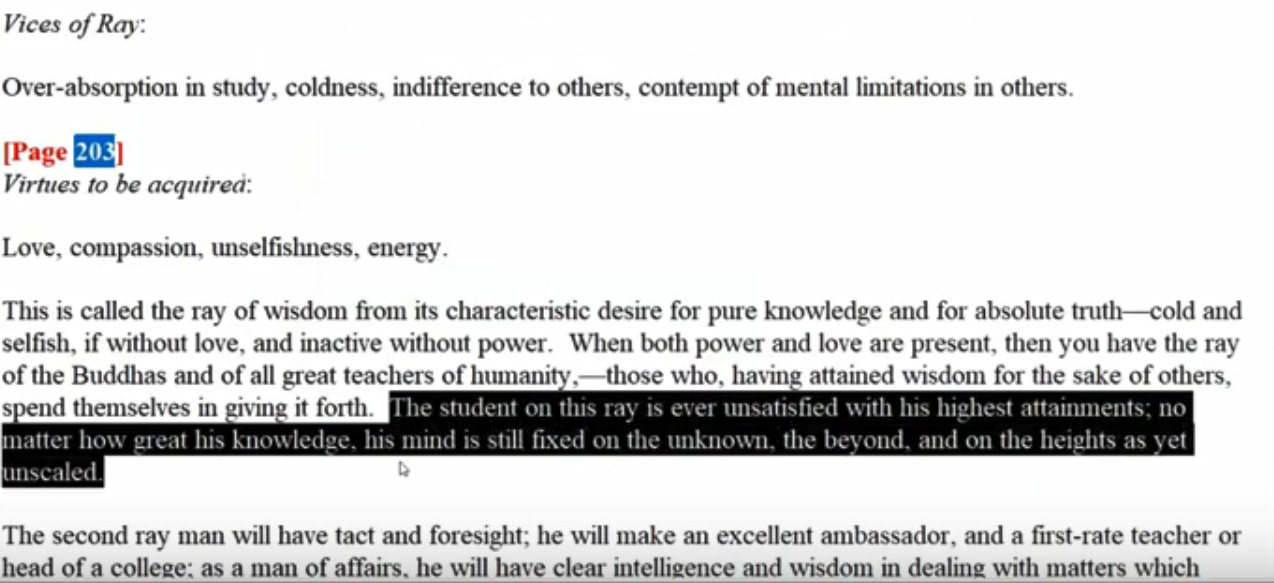 Well, maybe ray six is a bit more violent in its approach, but it's really looking for some form of great ideal truth.  As to seventh ray thought forms are very very clear and you see things in there clear interrelated outline and maybe a lot of the glamours which fudge things over and mix them and confuse them are dispensed with in the ray seven approach to truth. All the Rays have their method of through their seven rays of love their seven rays of truth they each have their own perspectives. So in these people hopefully we are members of this and – and the reorganizing of the thoughts of men so that the racial mind is controlled and brought into that meditative and reflective condition which will permit it to recognize the next unfoldment of divinity. NNow, the mind of humanity is disturbed by many things, emotions, conditions on the physical plane, and general adherence to inadequate mental formulations. The basis of illusion. We have a very progressive but smaller group here that is inclusive, and really sees the fundamentals behind all the differences. There's been so much splintering in the various reactionary, backward-looking groups …  they have fragments and they emphasize those fragments. It's amazing how they hold on to one or two points which are really very secondary or tertiary, and define their differences from with others on the basis of those points. I mean can you imagine, some people the church groups allow you to be baptized in a symbolic way with water. Let's say others, you have to hold your nose and go underwater and that's it, complete immersion. And they define their differences. Often it seems insuperable differences by petty points. There are so many of these: do you believe in the Trinity, do you not believe in the Trinity? I mean these are mental formulations which separate and the real energy which is fundamental to all spiritual experience is missing from those who are just holding on to the mental formulations. Connected with these two groups, the reactionary doctrinaires and the subjective band of mystics, is the majority of the new generation of young people who are part of neither band and whose ideas are largely disorganized by the recognition of both. This majority do not belong to the past and refuse to accept the authority of that past. They do not belong to the inner group of Knowers who are working at the task of swinging the thoughts of men into right channels, for they hare not reached as yet the point of knowledge. They only recognize two things: their need for freedom, and an intense eagerness for knowledge. They despise the tradition of the past; they reject the old formulations of truth ; and because as yet they stand on no sure ground but are only in the position of seekers and enquirers, we have our present state of world upheaval, of apparent license and disruption. It should not be forgotten that this world state is therefore the result of the clashing of the three types of force prevalent in the world of today.1. That emanating from the holders with the old tradition, who, emphasizing the forms and the past produce the destruction of those forms.
2. That emanating from the inner group of mystics, who, under the guidance of the planetary Hierarchy are building the new form.3. That emanating from the masses who belong to neither group and who are wielding force as yet blindly and often unwisely until such time comes when they recognize those constructive channels into which it can wisely be poured. TWM 330-331Connected with these two groups, the reactionary doctrinaires and the subjective band of mystics that's our to and everywhere we see this, and we see this, getting into politics as well. It's just a limitation, the consciousness. And you wonder, but it's so difficult sometimes to urge forward and to impel forward someone who's at a certain stage and is holding for dear life onto that stage, as if it's the final solution. But in a world which in which reality is absolute infinity there is no final solution, except the absolute itself, which we all are. Well Connected with these two groups, the reactionary doctrinaires and the subjective band of mystics, is the majority of the new generation of young people who are part of neither band and whose ideas are largely disorganized by the recognition of both. Which way shall the young people turn? Well, the young people as He was talking about them, they are probably all dead now, or seeking reincarnation or something. Now there are other young people and are they still characterized by this idea? Mystic and reactionaries? Maybe they're neither one.This majority do not belong to the past and refuse to accept the authority of that past. Well that is very common today, still 90 years later. They do not belong to the inner group of Knowers who are working at the task of swinging the thoughts of men into right channels, for they hare not reached as yet the point of knowledge. Not yet are they there. …  1:56:30 So, where do we stand? Obviously we hope to be part of this subjective band of mystics, This majority do not belong to the past and refuse to accept the authority of that past. They only recognize two things: their need for freedom, and an intense eagerness for knowledge. They do not belong to the inner group of Knowers who are working at the task of swinging the thoughts of men into right channels, for they hare not reached as yet the point of knowledge. Not yet. They only recognize two things: their need for freedom, and an intense eagerness for knowledge. Maybe Master DK responded to this, where the hierarchy did and brought forth this great knowledge … They despise the tradition of the past; they reject the old formulations of truth; and because as yet they stand on no sure ground but are only in the position of seekers and enquirers, we have our present state of world upheaval They are not yet certain, through experience. We have the present stage world of evil of apparent , of apparent license and disruption. People say they go too far but they are experimenting and trying to discover. [repeating]It should not be forgotten that this world state is therefore the result of the clashing of the three types of force prevalent in the world of today.1. That emanating from the holders with the old tradition, who, emphasizing the forms and the past produce the destruction of those forms.
2. That emanating from the inner group of mystics, who, under the guidance of the planetary Hierarchy are building the new form.
3. That emanating from the masses who belong to neither group and who are wielding force as yet blindly and often unwisely until such time comes when they recognize those constructive channels into which it can wisely be poured. TWM 330-331It should not be forgotten that this world state is therefore the result of the clashing of the three types of force prevalent in the world of today. This is the cause.
1. That emanating from the holders with the old tradition, who, emphasizing the forms and the past produce the destruction of those forms. That's very interesting, if you overemphasize you destroy its crystallization right? And we've seen that after the war, the big war had not yet occurred. DK said, ‘we'll look, don't rebuild all the old buildings that have been destroyed. Trying to restore the old world, it's not really the way.
2. That emanating from the inner group of mystics, who, under the guidance of the planetary Hierarchy are building the new form. That would, say, the new consciousness through that form.
3. That emanating from the masses who belong to neither group and who are wielding force as yet blindly and often unwisely until such time comes when they recognize those constructive channels into which it can wisely be poured.… So three groups, or three orientations are contributing to the present turbulence. I don't think we can say that it's much different today. Really I think the young people are here and there's this range. There of course, all the way from the intelligent masses to the rather unintelligent. He seems to link them all together. They're not yet some of them are close to being members of this in a group of mystics we sometimes call the New Group of World Servers then there's the old reactionaries. 2:01:00 … we're in a transition period and that's what we'll begin with. He's being very practical here about the state of society at the present time, and basically we're dealing with the section called the present and the future. … We're dealing with the problems of the transitional period and three different kinds of groups, the reactionaries holding out to the past, the new group of intellectual mystics, thinking about the future universal world religion and the unification of humanity. Then I suppose the vast majority of people in the middle in all the different categories, some reaching towards the future, some closer to the past hence the problem …  Hence the problem of this transition period and hence the necessity for the giving out of teaching which will enable the seeking aspirant and enquirer to find himself. Hence the need for the laws of the soul and for the truth as to individual unfoldment to be made clear to those who, rejecting the old tradition, and refusing recognition to the mystic, yet seek to know themselves as liberated souls. With that knowledge will come the steady growth of the Building Mystics, for when a man has found his soul and recognizes its relationship to its mechanism of expression, the threefold lower man, he automatically passes into the consciousness of the subjective life, begins to work with cause and is no longer lost in the world of effects. Then he finds himself standing shoulder to shoulder with the mystics and knowers of all time. This is the trend of the religious impulse at this time and this is the glory of the coming age.  TWM 331Hence the problem of this transition period and hence the necessity for the giving out of teaching which will enable the seeking aspirant and enquirer to find himself. I think DK here is justifying the Hierarchy’s approach at this time, offering a new teaching, a new way to be a disciple, a helper, a true friend of hierarchy who advances the cause of the elevation of the consciousness of humanity.Hence the need for the laws of the soul The seven laws of the soul given in Esoteric Psychology II, a book which came after this one, and for the truth as the individual unfoldment to be made clear to those who rejecting the old tradition and refusing recognition to the mystic, yet seek to know themselves as liberated souls. Well He did talk about intellectual mystics, and I think maybe a lot of us a lot of us are that. …  Hence the need for the laws of the soul and for the truth as to individual unfoldment to be made clear to those who, rejecting the old tradition, and refusing recognition to the mystic That's an interesting phrase, at least we do not follow the strictly mystical approach do we?, yet seek to know themselves as liberated souls. Yet seek to know themselves as liberated souls, true knowers, right? Right. With that knowledge will come the steady growth of the Building Mystics and this I suppose is the new group world server is the building mystics, for when a man has found his soul and recognizes its relationship to its mechanism of expression, the threefold lower man, he automatically passes into the consciousness of the subjective life, begins to work with cause and is no longer lost in the world of effects. So this is an interesting phrase concerning the building mystics and maybe one with which we wish to align. Hmm, have we found our soul? Do we recognize its relationship? Well have we found ourselves, if we find our soul we find ourselves, and distance ourselves from the not-self with which we so persistently identified for so many millions of years. But when a man has found his soul and recognizes its relationship to its mechanism of expression, the threefold lower man, he automatically passes into the consciousness of the subjective life, and this is just the subtle, right, because the subtle bodies are astral and mental. But we are speaking of something more, of something still more interior. All right, and He begins to work in the world of causes and eventually He finds himself within the causal body, which as far as his personality is concerned is the origin of the appearance of that causal body.Then he finds himself standing shoulder to shoulder with the mystics and knowers of all time. Shoulder to shoulder; it's a great image of how to work together and He uses it a few times. This is the trend of the religious impulse at this time and this is the glory of the coming age. Not just the selfish mystical approach, not just the reactionary, frightened, terrified approach, not the consciousness of the masses, either something new, a truly spiritual occultism which will ally the individual with the greater mystics, I would say and knowers because some of those we call mystics are really the knowers. For instance, Meister Eckhart, yes, and there were others who had the intellectual capacity. He talks about the intellectual mystics and those who have a more occult orientation, I think in the Reappearance of the Christ. 2:09:00 I found myself at an age, I don't know, maybe 19, 20, 21. Right? Just ravenously reading the mystical literature, I guess I was defining the past. What did I get out of it? I don't know. I did end up reading one of those books that Master Morya recommended be long before I knew that Master Morya recommended it, and it was the Imitation of Christ. A very challenging book, as Morya tells us, it’s not the worship of Christ that we must be interested in, but the daring which makes it possible for us to imitate what He has done and that's essentially, ‘follow me’.
If it is true that there is being gathered together in the background of our present world-state a group of mystics who are distinguished by knowledge, vision, and a power to work on mental levels, unseen and unrecognized by men, it could also be noted that this band is not confined to the strictly religious types. Men and women in every branch of human thought are found among this group including scientists and philosophers. TWM 331If it is true that there is being gathered together in the background of our present world-state a group of mystics who are distinguished by knowledge, vision, and a power to work on mental levels, unseen and unrecognized by men, it could also be noted that this band is not confined to the strictly religious types. That's important because spirituality is far more than the church or religious approach and even He tells us that it's one of the great victories of the Black Lodge, that spirituality in the minds of so many is confined to the strictly religious approach. It's just not true; we have to widen our understanding of spirituality. So anyway, they have this knowledge vision power to work on mental levels behind the scenes.Men and women in every branch of human thought are found among this group including scientists and philosophers.Every branch. This is a new approach to spirituality, we can think that only the ministers have the capacity to be truly deeply spiritual; a great mistake … it's very interesting to hear Buckminster Fuller and Albert Einstein, examples of powerful 3rd ray, 5th and 7th ray, if you combine the two of them, speak about their conception of God. Einstein is always mentioning God, and Fuller has some definitions of God which are extraordinary, and obviously shows that the reverse of the old statement is also true that man makes God in His own image, and the more primitive of the psyche, the more primitive the conception of God and vice-versa. Like all else at this time, science itself is in process of transformation, and little as it is realized by many, their work with what they call matter, and their investigations of the atom are entering into a new field. In this field the older techniques and mechanisms will gradually be discarded and a new approach and a different fundamental concept as to the nature of matter will mark the new age. Within the next twenty-five years, emerging out of the two seemingly different ideas as to the nature of the atom, a recognition of certain energy impulses will be seen and this will be based on the discovery of those energies which (playing on the atom and on atomic forms) produce the tangible concrete shapes to which we give names in the various kingdoms of nature. The truth of certain basic premises of the Ageless Wisdom will be demonstrated, such as: TWM 331-332 
2:12:40 Like all else at this time, science itself is in process of transformation, and little as it is realized by many, their work with what they call matter, and their investigations of the atom are entering into a new field. What can we call it? Perhaps the etheric field. And, look at the progress that's been made now. Tremendous. Over the last 80, 90 years, we really are penetrating into the ethers, photographing the fields of the ethers, toward these finding machines that can indicate this. It will be very interesting to see what science does, having done away with the need for the ethers. Maybe in the Michael Michelson Morley experiment, was it in the 1880s or something like that, how will the ethers be reinstated? What will they be called? How will they be represented to man? Maybe the old version of the ethers will fail and something new will be substituted. But there is a destined meeting here of science and occultism with regard to what the occult is calls the etheric body. So anyway, all these experiments in science are entering a new field.In this field the older techniques and mechanisms will gradually be discarded and a new approach and a different fundamental concept as to the nature of matter will mark the new age. So re-conceptualizing of what is matter? What are the waters of space? What is the substance of the dense physical plane? There is a dense physical plane. There's also something subtler and subtler and subtler.Within the next twenty-five years I imagine that's almost up to 1950 or a little beyond, emerging out of the two seemingly different ideas as to the nature of the atom emerging out of the two seemingly different ideas as to the nature of the atom, one more as energy perhaps a recognition of certain energy impulses will be seen and this will be based on the discovery of those energies which (playing on the atom and on atomic forms) produce the tangible concrete shapes to which we give names in the various kingdoms of nature. So the substantial causality of the ethers will be detected. Maybe not named, but the interconnection of matter and energy was proven with the atomic bomb. DK did write about that, in a way, that few people understand, but basically said this has shattered materialism. So He's thinking in the long term. he's not just thinking of form. He's thinking about the rescue of human consciousness from the materialistic point of view. The truth of certain basic premises of the Ageless Wisdom will be demonstrated, such as: Here, he is prophesying. So let's see what He says: 
1. The soul is the form-building principle, producing attraction and cohesion.2. This soul is an aspect or type of energy, distinguished from that of matter itself.3. The atom has been recognized as an energy unit, but as yet the energy which sweeps atoms into aggregates which we call organisms and forms has not been isolated. This the mystics in the scientific world will sense and work to demonstrate during the next generation. It is this type of energy, the energy of the form building aspect of manifestation which is the source of all magical work; and it is this energy in the various kingdoms of nature that produces form, shape, species, kind, type and the differentiations which mark and distinguish the myriad forms through which life itself manifests. It is the quality of the energy which produces the quantity of forms; it is the light which causes the emergence into consciousness of the race of heterogeneous shapes which aggregates of atoms can assume.4. This type of energy which produces the shapes and forms and coherent organisms in all the kingdoms of nature is not the life principle. The life principle will remain undiscovered and unrecognized until such time as the soul or qualifying principle, the builder of the forms is studied, recognized and in its turn investigated.5. This is only possible as man steps forth into a fuller conscious possession of his divine heritage, and working as a soul and in control of his mechanism (physical, emotional, and mental) can work consciously en rapport with the soul in all forms. TWM 332-3331. The soul is the form-building principle, producing attraction and cohesion. I suppose the proof of the soul, it's not yet substantiated but the direction of human thought is correct in this regard …2. This soul is an aspect or type of energy, distinguished from that of matter itself. What about the subtle vehicles? They too are distinguished from what humanity today normally calls matter. 3. The atom has been recognized as an energy unit, but as yet the energy which sweeps atoms into aggregates which we call organisms and forms has not been isolated. These are etheric patterns called now morphegenic fields. Rupert Sheldrake's work, morphogenic, the birth of forms, the fields which birth forms. 

This the mystics in the scientific world will sense and work to demonstrate during the next generation. What is a generation being demonstrated, now began to emerge, maybe in the 60s and 70s. 

It is this type of energy, the energy of the form building aspect of manifestation which is the source of all magical work We might say deeply related to the seventh ray; and it is this energy in the various kingdoms of nature that produces form, shape, species, kind, type and the differentiations which mark and distinguish the myriad forms through which life itself manifests.Let's just say we will investigate the myriad forms caused by many types of etheric patterns. I imagined it's a very geometrical world, this world of the ethers. We're told that God gemoetrizes, and here we have the soul of matter, in a way ether is the soul of matter. 
It is the quality of the energy which produces the quantity of forms; it is the light which causes the emergence into consciousness of the race of heterogeneous shapes which aggregates of atoms can assume. Hmm, emergence into consciousness, it is the light. Well, in a way this is the true astral light and not the astral light of the emotional body. So great diversity of substantial positive energies exist causing the great diversity which we tangibly with of which we notice the tangibility out here in the world of concrete forms. 2:22:00 So it's the ether that's being discovered, and the soul is behind that. There's a connection we might say between the soul etheric body and the forms which are generated on the physical plane and the mind enters into this. As well maybe the astral body is somewhat left out, but really none of them is left out in the magical process ultimately. This is interesting a number of points here premises of the Ageless Wisdom the soul we're not there yet in terms of demonstrating what the real soul is on the high middle plane not by a long way. Are we there yet? But there is a soul of energy and a subtle energy distinguished from matter. Of course the subtle vehicles are composed of a more refined matter. So maybe the soul consciousness is distinguished even from that type of matter. Well actually, it is, but we have not yet registered those more subtle types of matter. So the energy unit of the atom is compelled still by it more subtle energies. This is by means of the compulsion from more subtle performative energies. I mean, in medicine this is really now appearing. We're realizing that these externalized diseases are the result of etheric conditions which are prompted, perhaps largely by emotional causes, not so much yet we are told, by mental causes. All right so etheric energy.  We're studying a book on white magic and related to the seventh ray, and it's fitting that we discuss these matters here[repeating]4. This type of energy which produces the shapes and forms and coherent organisms in all the kingdoms of nature is not the life principle. The life principle will remain undiscovered and unrecognized until such time as the soul or qualifying principle, the builder of the forms is studied, recognized and in its turn investigated.5. This is only possible as man steps forth into a fuller conscious possession of his divine heritage, and working as a soul and in control of his mechanism (physical, emotional, and mental) can work consciously en rapport with the soul in all forms. TWM 332-333
4. This type of energy which produces the shapes and forms and coherent organisms in all the kingdoms of nature is not the life principle. It itself is animated. So, we will always look for life and sometimes we think that life is the self [?] atom but there's more to it life is so deeply recessed life is being life is God life is the purest principle; the absolute ultimately is life. 

The life principle will remain undiscovered and unrecognized until such time as the soul or qualifying principle creating all the differences, because of different modes of qualification … different ways of adding quality to matter, or adding quality to the forms which matter is impelled to take. So this life principle deeply recessed will remain undiscovered until such a time as to soul or qualifying principle, the builder of the forms through the etheric body I suppose, but ultimately of the entire personality form is studied, recognized and in its turn investigated. So, we might say first the investigation of the etheric body, and then the investigation of the soul on the higher mental plane, will it be given to France with its fifth ray soul to make the scientific discovery of the true nature of the soul? Or that vehicle for consciousness on the higher mental plane? 

So life… is a factor deeply recessed and presently inaccessible in its true nature. 2:27:00 Yeah, but it will not be so perpetually. There will be a way to find out what life is, and that we ourselves are what life is. Blavatsky has profound statements about spirit and soul and matter, and life pervading them all has to be understood not only philosophically but scientifically. Now when will this happen the life principle remaining undiscovered until the soul is recognized … before what we call life can be understood.
5. This is only possible as man steps forth into a fuller conscious possession of his divine heritage, and working as a soul and in control of his mechanism (physical, emotional, and mental) can work consciously en rapport with the soul in all forms. Let's just say, and not be deluded by the form alone, Now you read some things about the fifth ray and the garment of God and the need the need to seek the one behind that garment; there is a need.This will be possible only as the race grasps the above hypothesis, and recognizes it as a possibility and seeks to demonstrate the fact of the soul-factor lying back of its structure or body of manifestation, or equally, seeks to disprove it. All great scientists and workers in the realm of objective nature have worked as souls, and all the most amazing of the developments in the realm of physics and chemistry, as in other departments of human knowledge, have been made when the worker in any particular field has launched forth with faith in some hypothesis he has formed, and has investigated and progressed his work forward stage by stage until he has contacted an aspect of the truth hitherto unformulated by man. Then, having through the use of his intuition entered into a new realm of thought, he takes the knowledge there discovered and formulates it in such way by theory, principle, experiment and mechanical contrivance that it becomes the possession of the group, and in due time is understood and utilized by the world. But in its genesis it has been mystical work and based on a mystical intuition.It might be noted here that three great discoveries are imminent and during the next two generations will revolutionize modern thought and life. TWM 333This will be possible only as the race grasps the above hypothesis, and recognizes it as a possibility and seeks to demonstrate the fact of the soul-factor We might say the etheric factor, first etheric lying back of its structure or body of manifestation, or equally, seeks to disprove it. So let's just say let the idea first interesting, and investigation follow. Yeah, soul is deeply connected with the etheric body but then it's connected with everybody mental emotional etheric. So the soul hypothesis has first to be accepted or at least the idea of the substantiality underlying the external dense body. Basically we're talking here about the discovery of the etheric body, and strides have been made amongst progressive scientists to indicate the existence of this morphogenic field. I'm not even up on all the research here, but I know that people with a strong 7th and 3rd ray are carrying it forward.All great scientists and workers in the realm of objective nature have worked as souls like the Curie's for instance bringing through the seventh ray, and all the most amazing of the developments in the realm of physics and chemistry, as in other departments of human knowledge, have been made when the worker in any particular field has launched forth with faith in some hypothesis he has formed, and has investigated and progressed his work forward stage by stage until he has contacted an aspect of the truth hitherto unformulated by man. So the soul, intuition, by behind discoveries by the great scientists. When it comes to Einstein's theories, people acknowledge the truth of the great majority of them, but they wonder how in the world He ever came up with it? Well, He was a Pisces with Cancer rising very strong Neptune and also a very strong concrete ability with Saturn Mercury in Aries, conjunction, and He rode the imagination until it opened the door to certain intuitions He was a great intuitive, but also a exacting thinker or not as He says the great mathematician, as he had to have His mathematics checked by someone who was more rigorous in that respect. Then, having through the use of his intuition entered into a new realm of thought, he takes the knowledge there discovered and formulates it in such way by theory, principle, experiment and mechanical contrivance that it becomes the possession of the group, and in due time is understood and utilized by the world. But in its genesis it has been mystical work and based on a mystical intuition. 2:32:30 Was it with Einstein's theory about the bending of light, relating light and gravitation, and it was a 1919 experiment by was it Eddington? A more fifth-ray type, who went out to observe whether this bending of light was subject to gravitation, and so forth actually did occur. The weather was suitable for the observation, and then in a fifth very matter. Einstein’s theory of relativity, or the special theory, and then a more general theory, but one of those theories was confirmed due to the fifth ray. Well, we might say mechanical contrivance experiment and mechanical contrivance observation. Einstein simply thought it up, and thus it is with great mathematicians and maybe the most advanced societies they need the more concrete conformational approach to back them up, and others often provide that but in its genesis, it has been mystical work and based on mystical intuition. So let's just say that Master DK here is not separating science and mysticism; they are for him of a piece so this is all about penetration into the unknown by the venturing, intuitive scientists, and then the confirmation through more concrete forms of proof. I think Einstein was asked, ‘what would have happened had it been overcast at Eddington?’ I think was it anything I hope so not been able to confirm what then what would you have done it says well it wouldn't have made any difference. I know it's true something of that nature but it was the thing that it was confirmed. I mean the the German scientists of the period when He was putting forth these theories thought it was absolute nonsense because was a very concrete Teutonic Fister a mind there was at work and it couldn't grasp the more intuitive nuanced thought coming from Neptune but  we do penetrate and the new types of knowledge transcendental knowledge enter, and then is brought down into utility, greater usefulness by those who are equipped to do so. It might be noted here that three great discoveries are imminent and during the next two generations will revolutionize modern thought and life. Again, when He uses of the word generations is He speaking of some spiritual factor or does He mean the normal 20, or 25 years? I remember there was a man who wrote a book called Prophecy on Trial, and He noticed how many of DK's prophecies had either not worked out or not worked out as He said. But it's a bit of a cantankerous book I think, and the man was highly critical and didn't live long you know, don't know why, after writing that book. But He put some of this to the test. But in time it all works out because the time factor is fluid and so much depends upon how humanity will respond as there is freewill and is not an absolute fixity, as far as with regard to the time element. All right, so three great discoveries are imminent and where a man is at that time. I suppose we can put things on trial himself and see if they did work out. One is already sensed and is the subject of experiment and investigation, the releasing of the energy of the atom. This will completely change the economic and political situation in the world, for the latter is largely dependent upon the former. Our mechanical civilization will be simplified, and an era ushered in which will be free from the incubus of money (its possession and its non-possession), and the human family will recognize universally its status as a bridging kingdom between the three lower kingdoms of nature and the fifth or spiritual kingdom. There will be time and freedom for a soul culture which will supersede our modern methods of education, and the significance of soul powers and the development of the superhuman consciousness will engross the attention of educators and students everywhere. TWM 333-334One is already sensed and is the subject of experiment and investigation, the releasing of the energy of the atom. This in some important, but not final respect, has happened. Well that's at perhaps why He came. So almost exuberant about the release of the atom, even though it occurred in such a destructive way. Well, He knew that also the Japan at the time had to being being very much involved in the physical etheric form, had to have his maya broken and the maya was largely broken by that atomic explosion and perhaps something much worse was avoided; we’re still in danger, in the black lodges, strong and persistent, proud and determined. Sometimes you say, how can people be so bad? DK says, well they're worse than anything you can imagine. Matter of fact, you can't imagine. Worse than anything you can imagine. It shows the danger when pride takes over, and one begins to become an entity only to oneself, almost in defiance, in defiance of the possibility of right relationship, or a relationship based on love, the second factor of divinity just isn't part of their present life demonstration. Of course all is redeemed in the essence of all entities is identical.One is already sensed the releasing of the energy of the atom Well a whole story lay ahead there of experiments. In New Mexico, Los Alamos, I have been there a few times, Alamogordo; the bomb and so forth. Interesting that New Mexico should be chosen at that time. Of course was completely different then and it seemed very remote.This will completely change the economic and political situation in the world, for the latter is largely dependent upon the former. Politics is based on economics, this is what He's saying.Our mechanical civilization will be simplified I mean we're not there yet obviously. This release of the energy of the atom has not had a full chance to do what it might, and even the fifth ray ashram had to be somewhat curtailed, I think between the years 1950 in 2000, so things didn't get out of hand, and knowledge did not race so far ahead of the moral development of man that disaster would be waiting. Our mechanical civilization will be simplified, and an era ushered in which will be free from the incubus of money (its possession and its non-possession), and the human family will recognize universally its status as a bridging kingdom between the three lower kingdoms of nature and the fifth or spiritual kingdom. Release from money. I think that many who holds the power of money now are very frightened by that prospect, because they can, think of it, and they can see what would happen with the release to all of abundant energy.

There will be time and freedom for a soul culture which will supersede our modern methods of education, and the significance of soul powers and the development of the superhuman consciousness will engross the attention of educators and students everywhere.Well this has not yet happened, and 90 years has passed here. At least 85. But the indications are in that direction, and the promise is great and in the education, new soul culture that our modern methods of training the mind by almost by dogmatic approaches will end. Soul powers, the heritage of all we've developed sufficiently, will be released, and for the upper echelons in humanity, the development and eventually for everybody the development of superhuman consciousness will be acknowledged and promoted. Okay, sounds good doesn't it three great discoveries.So this release of the energy of the atom, and not yet through fusion. Tas this been done but it is anticipated even though selfishly held back by those who benefit by preserving the present, soon to be antiquated methods it's terrible thing to hold humanity back, because you realize your own selfish advantage is promoted by holding humanity back.2:43:20 A second discovery will grow out of the present investigations as to light and color. The effect of color on people, animals and units in the vegetable kingdom will be studied and the result of those studies will be the development of etheric vision or the power to see the next grade of matter with the strictly physical eye. Increasingly will people think and talk in terms of light, and the effect of the coming developments in this department of human thought will be triple.
a. People will possess etheric vision.
b. The vital or etheric body, lying as the inner structure of the outer forms, will be seen and noted and studied in all kingdoms of nature.
c. This will break down all barriers of race and all distinctions of color; the essential brotherhood of man will be established. We shall see each other and all forms of divine manifestation as light units of varying degrees of brightness and shall talk and think increasingly in terms of electricity, of voltage, of intensity and of power. The age and status of men, in regard to the ladder of evolution, will be noted and become objectively apparent, the relative capacities of old souls, and young souls will be recognized, thereby re-establishing on earth the rule of the enlightened. TWM 334A second discovery – three great discoveries, so the first is all about the atom and now another here will grow out of the present investigations as to light and color. it's already happening. It's one of the first methods of healing under the 4th ray that will be developed He tells us in Esoteric Healing. The effect of color on people, animals and units in the vegetable kingdom will be studied and the result of those studies will be the development of etheric vision or the power to see the next grade of matter with the strictly physical eye. Because it is an adaptation of the eye which allows for etheric vision not a psychic gift per se; it's kind of a physiological anatomical gift for the sensitized eye. Increasingly will people think and talk in terms of light, and the effect of the coming developments in this department of human thought will be triple. We can say that already this is here.
a. People will possess etheric vision. and some do now and some acknowledge it now.
b. The vital or etheric body, lying as the inner structure of the outer forms the substandard energy we might say, will be seen and noted and studied in all kingdoms of nature. Hence, the factor of health based upon the etheric body will be, and I suppose eventually, meticulously understood.
c. This will break down all barriers of race and all distinctions of color; the essential brotherhood of man will be established. Right now, when we want to say who is the man? We look at the outer form and the color of that form and its place of origin and so forth, and eventually we will see that the truer man is the interior man and there's a certain commonality. There's no races per se, maybe there are not, some, if there are differences but we're born in different races constantly and in different locales so this thing we all share internally the causal body the egoic lotus and the condition of the etheric body will be established.We shall see each other and all forms of divine manifestation as light units of varying degrees of brightness and shall talk and think increasingly in terms of electricity, of voltage, of intensity and of power. Well, Aquarius is a fifth ray sign. The seventh ray may accompany it and rule of one of His major planets Uranus on some level but in fact a fifth-ray does work its way through Aquarius. Tthis result is foreign language, the ray of electricity will speak in terms of voltage intensity, maybe flow amps ohms resistance all that kind of thing yeah we will have a new light language, to describe people as light units. The age and status of men, in regard to the ladder of evolution, will be noted and become objectively apparent no more fooling, right? Can't pretend to be what you are not. Because it will all be seen, the inner light will be seen and the readiness for initiation, we're told, will be seen, the relative capacities of old souls, and young souls will be recognized, thereby re-establishing on earth the rule of the enlightened. Not basing election decisions on super physiologies; we are so far from this now, but maybe quickly the wall of ignorance can fall. I think so. [TDS]Ah, what a world it will be. And that's why this last ditch fight of materialism is occurring, to try to hold that off, because it is the democratization of power, and capacity. People, the initiates of old, who are the negative types, like to hold on to their particular powers and prerogatives to satisfy their warped desires. There was a huge warping of desire in Atlantean days, and some of these people, are still examples of this. As DK says, brothers of unique blindness. How they got to be that way? Well, one day some object lesson will be shown, will understand, what the decisions were which led to such a terrible fate, and such a terrible interference with the progress of humanity. It will all be known and it will be a precautionary tale, and help other people avoid those particular pitfalls. So, we're going to see, and we're going to have a much clearer view of why we are putting a certain people in power and not others. There are some people in power that just don't belong there at all today, they have been voted in for very selfish and superficial reasons, and when the absence of the inner light relatively is noticed they wouldn't stand a chance to be put into positions of authority. 2:49:30 Note here, that these developments will be the work of the scientists of the next two generations and the result of their efforts. Their work with the atom of substance, and their investigations in the realm of electricity, of light and of power, must inevitably demonstrate the relation between forms, which is another term for brotherhood, and the fact of the soul, the inner light and radiance of all forms. TWM 335-336Note here, that these developments will be the work of the scientists of the next two generations I have to say again, what is a generation? That is a question. Because sometimes, just like a cyclic period, the world period, whatever, they can mean diverse things. So I suppose maybe there are spiritual generations and there are strictly physical generations, what does He mean? Or have things really been retarded, because of humanity's choices and because of the greater than anticipated power of the Black Lodge. Note here, that these developments will be the work of the scientists of the next two generations and the result of their efforts. That would be like 50 years, if you give 25 to a normal generation. This being written in early 30s, late 20s early 30s, and it would take us to the year 1975, and it means the beyond that would be a Shamballic Impact. I'm sure much was planned as possible which did not entirely work out as foreseen there's the ideal outcome in terms of equality and time and then there's what happens. 

Their work with the atom of substance, and their investigations in the realm of electricity, of light and of power, must inevitably demonstrate the relation between forms, which is another term for brotherhood, and the fact of the soul, the inner light and radiance of all forms. So here are definitions. Okay, a good definition of brotherhood, and the fact of the soul. Brotherhood, and we talk about this, the relation between forms and the fact of the soul, the inner radiance of all forms. Well we're not there yet. We're not subtle enough yet. We're just learning, and one day we'll be in a position to see all of those choices and events which either promoted or retarded learning eventually person has to sacrifice himself in order to facilitate the more rapid and sure upliftment of humanity. There's no way around it and we have to learn the power of sacrifice. I'm sure it's not the most pleasant thing if we're identified with the personality as the personality, but it is something that every potential member of the great white lodge has experienced, or every member has experienced, and every potential member must come to terms with.  … 2:53:20 The third development, which will be the last probably to take place, will be more strictly in the realm of what the occultists call magic. It will grow out of the study of sound and the effect of sound and will put into man's hands a tremendous instrument in the world of creation. Through the use of sound the scientist of the future will bring about his results; through sound, a new field of discovery will open up; the sound which every form in all kingdoms of nature gives forth will be studied and known and changes will be brought about and new forms developed through its medium. One hint only may I give here and that is, that the release of energy in the atom is linked to this new coming science of sound. TWM 335The third development, which will be the last probably to take place, will be more strictly in the realm of what the occultists call magic. But maybe they would call it something else in different disciplines.It will grow out of the study of sound and the effect of sound and will put into man's hands a tremendous instrument in the world of creation. Kind of reminds you of those Cyclopean structures which modern man would have a hard time building, but which the Giants, in possession of the power of secrets of the powers of sound, could indeed build. Somewhere I can't remember exactly but there are huge stones so tightly placed that there's no possibility of any penetration of the joins, how were they lifted, how were they placed? Mysteries which will be made more clear once these occult powers are again in the possession of a rather redeemed human race.Through the use of sound the scientist of the future will bring about his results; through sound, a new field of discovery will open up; the sound which every form in all kingdoms of nature gives forth will be studied and known and changes will be brought about and new forms developed through its medium. Developing new forms through the manipulation of sound.One hint only may I give here and that is, that the release of energy in the atom is linked to this new coming science of sound. Well, one has to remain just a little silent but before that eventually, I think there will be atomic control through the power of sound. So all these things the scientists will be able to do in the future; the brilliant scientist, the intuitive scientist reaching into the occult lore, and finding in His ashram the secrets that are necessary in order to bring sound through  … so the premises will be three great discoveries, one the energy of the atom,  two is sound, and color … and of course I think it's coming up pretty soon, because He said that the very first occult healing method would be the fourth and related the fourth ray and have much to do with color and sound.The significance of what has happened in the world during the last century in the realm of sound is not appreciated yet nor understood. Terrific effects are however being produced by the unbelievably increased noise and sound emanating from the planet at this time. The roar of machines, the rumble of the transportation mechanisms in all parts of the world—trains, vessels and airplanes—the focussing of the sounds of men in such congested areas as the great cities, and, at this time, the universal use of the radio bringing musical sounds into every home and into street life are producing effects upon the bodies of men and upon all forms of life everywhere which will become apparent only as time elapses. Some forms of life in the animal kingdom, but primarily in the vegetable kingdom, will disappear and the response of the human mechanism to this world of sound, uproar and music in which it will increasingly find itself will be most interesting. TWM 335-336The significance of what has happened in the world during the last century in the realm of sound is not appreciated yet nor understood. It’s a noisy world, isn't it? Terrific effects are however being produced by the unbelievably increased noise and sound emanating from the planet at this time. Unbelievable. The roar of machines, the rumble of the transportation mechanisms in all parts of the world—trains, vessels and airplanes—the focussing of the sounds of men in such congested areas as the great cities, and, at this time, the universal use of the radio at this time and now much more bringing musical sounds into every home and into street life are producing effects upon the bodies of men and upon all forms of life everywhere which will become apparent only as time elapses. Now we live within it and we don't recognize it but the Master is being very sensitive have to be we are told quite careful about how much they expose themselves to the prevailing chaotic cacophony.Some forms of life in the animal kingdom, but primarily in the vegetable kingdom, will disappear He told us blue flowers disappearing violet flowers coming in for instance and the response of the human mechanism to this world of sound, uproar and music in which it will increasingly find itself will be most interesting. But this is not yet detected in any large way, just something we put up. Sometimes, you go into New York City, horns are honking and the wheels are turning, the traffic is constant: the sound of squealing brakes, the sirens are there, it's a noisy, noisy place, and it's having its effect. then other great cities will be like that as well. Just think what we've how we broadcast music now and speeches, and events in various places we get the exact replica of what's happening – something that could not even be done at that time. The broadcasting methodologies were not true to the actual event. Anyway these of the three events control of the energy of the atom the use of color in the use of sound.These three developments will usher in the new age, will produce in this transition period the needed changes, and will inaugurate a new era wherein brotherhood will be the keynote, for it will be a demonstrated fact in nature. It will be an age wherein men will walk in the light, for it will be a world of recognized inner radiance, wherein the work of the world will be carried forward through the medium of sound, and eventually through the use of words of power and the work of the trained magician. These trained workers in substance, understanding the nature of matter, seeing always in terms of light and comprehending the purpose of sound will bring about those structural changes and those material transformations which will establish a civilization adequate for the work of the coming race. This work will be that of the conscious unification of the soul and its vehicle of manifestation. Those cultural methods also which will take the undeveloped of the race and carry them forward to a better manifestation, and a truer expression of themselves will be established and this it is the privilege of the coming generation of scientific investigators to bring about. TWM 336These three developments will usher in the new age, will produce in this transition period the needed changes, and will inaugurate a new era wherein brotherhood will be the keynote, for it will be a demonstrated fact in nature. So think of it, the atom, color and sound, inaugurating the new age. The energy of the atom, color and sound, inaugurating new age. Yea. Brotherhood will, according to one reference, be prevalent by the time we reach the Mercury decanate of Aquarius, and according to another the era of Brotherhood would be the Venus period.It will be an age wherein men will walk in the light, for it will be a world of recognized inner radiance. So I'm going to stop here. This will be the prediction of the nature of the new age. He's been doing that. We're in a section called the present and the future. We've gone up to page 336, … number 31. Number 32 will be beginning and … we're there, predictions of the future. That's where I'll stop that's enough more than enough maybe this is the end of number 31, and we've gone from 322 to 336. Today is the 23rd of August (2018). Then we're on to number 32. Important number in masonry … So friends, I hope that this recording does work out. I hope it's not overwhelming. I offer you my musings on what DK has said. I offer you some connections which come to my min, I offer you the attempt to synthesize I don't know how long have I been in these books. maybe almost 50 years, maybe not quite, a lot more like 48 years specifically in these books, and the interconnection of the various things that the Master has said, that maybe will open up new areas of light for us. That's the offer offering, and I hope they serve you, and make for a more inclusive mind, and a mind which sees the synthesis of things. Increasingly that's what I'm hoping. Friends, we'll talk to you later. Lots of love, study hard, many blessings. Study hard.